Publicado en Ciudad de México el 16/06/2022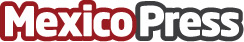 Fitness Para Todos, empresa franquiciataria de Planet Fitness®, inaugura seis nuevos clubes en MéxicoFitness Para Todos, empresa operadora y franquiciataria de Planet Fitness®, celebró este 15 de junio la apertura de su sexto club en México, ubicado en Paseo Acoxpa, Ciudad de México. Planet Fitness® es la cadena de gimnasios más grande del mundo, con el mayor número de miembros que cualquier otra marca de fitness, y uno de los mayores franquiciadores y operadores de centros de fitness. Actualmente, la marca cuenta con 11 ubicaciones en operación en el paísDatos de contacto:Laura Garcíahttps://www.planetfitness.mx/55 2894 4247Nota de prensa publicada en: https://www.mexicopress.com.mx/fitness-para-todos-empresa-franquiciataria-de Categorías: Nacional Franquicias Marketing Otros deportes Fitness http://www.mexicopress.com.mx